Respektera nivåernaBakgrundKansliet får varje säsong en hel del samtal och mejl om lag som spelar på fel nivå, nästan uteslutande handlar det om att man mött lag som är för bra för den nivå/division de spelar. 
Oftast också om föreningar/träningsgrupper som har flera lag anmälda i olika nivåer/divisioner. 
Det upplevs att för många spelare dubblerar mellan nivåerna, ibland hela lag.Så här skriver vi i inbjudan till S:t Eriks-Cupen: Respektera serien och motståndaren
Anmäl er till lägsta nivå/division om ni har ett lag, en ambitionsnivå och antal träningar m.m. som passar där. Anmäl er inte dit om ni har för få spelare för ett helt lag och behöver fylla på med spelare från högre nivåer. Eller för att träna anfallsfotboll och vinna matcher. Det är dålig respekt för motståndarna.
Och lika viktigt åt andra hållet. Anmäl er inte till högsta nivån bara för att ni kan. Ni ska verkligen ha på högsta nivån att göra för att ni ska anmäla er dit. Annars är det också dålig respekt mot de lag som verkligen hör hemma där.
Tvekar ni mellan nivåer – välj mot mitten.Utdrag ur enkät 5 mot 5, 7 mot 7 Vår 2020!Fakta
Enkäten har besvarats av 819 ledare. Det är ganska jämnt fördelat mellan olika nivåer och åldrar (8-12 år) men av svaren kommer 70% från pojklag.Träningsgrupper och antal lag
Vad gäller antal lag per träningsgrupp är det vanligast (50%) att man anmäler två lag. Det är något vanligare med 3 eller fler lag än vad det är med 1 lag anmält. Inga större skillnader mellan pojk och flick-trupper. Nivåval (endast 7 mot 7 lag) 
Cirka 60% av lagen tycker det är relativt lätt att välja rätt nivå, vilket innebär att 40% av lagen tycker det är klurigt. En rätt hög siffra. Däremot så tycker 80% av lagen att dom har valt rätt nivå. Och det verkar bli något lättare för varje år som man har valt. 50% har svarat att man väljer nivå i samråd med sin förening, medan 80% har svarat att det är ledarna själva som bestämmer. Svårt att få ihop siffrorna, men troligen väljer ledarna själva och får godkänt av klubben. Då kan det nog upplevas på detta sätt. Cirka 36% av lagen tycker att de ofta möter lag som är för bra för nivån. Nästan precis samma siffra, 28%, tycker att de ofta möter lag som är för dåliga för nivån. Ingen större skillnad mellan pojk och flick. Lika över alla tre åren. Exempel på kontakt med StFFI vår första match mötte vi x. De kom med ett alldeles för starkt lag, bad om ursäkt för det och hade en anledning att de inte fick ihop det då man "bara" fick spela en match per helg. Så vi fick möta deras akademilag - 0-18.I vår andra match i div 4 möter vi xxx. De har helt klart ett lag för åtminstone div 3 eller 2 på plan. 1-16.I helgen lyckades vi "bara" förlora mot xxx med 2-8. Kunde/borde blivit det dubbla. Över halva deras lag består av spelare som normalt spelar i div 2 (vi känner dem sedan tidigare så vi vet. Har även sett uppställningar i Fogis).Frågeställningar
Vad tror ni är den vanligaste anledningen till att man kommer med ett för bra lag? Vad kan vi göra åt det? Hur kan vi hjälpa laget i exemplet ovan? Väldigt få tar kontakt med motståndare i förväg för att stämma av nivå. Vore det bra om fler gör det? Vad finns för hinder för att göra det? Skulle det lösa problemet? Fria representationsrätten – för- och nackdelar?Vad är bäst, att ledare själva väljer eller att föreningen är med i valet av nivå? / StFF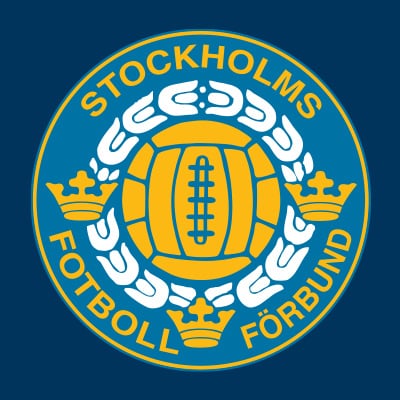 